وزارة التربية الوطنيةوزارة التربية الوطنيةوزارة التربية الوطنيةمديرية التربية لولاية عين الدفلى                                                                                     مصلحة التمدرس و الإمتحاناتمديرية التربية لولاية عين الدفلى                                                                                     مصلحة التمدرس و الإمتحاناتمديرية التربية لولاية عين الدفلى                                                                                     مصلحة التمدرس و الإمتحاناتمكتب التعليم الثانويمكتب التعليم الثانويمكتب التعليم الثانويالدور الولائي للمنافسة العلمية لسنة 2013الدور الولائي للمنافسة العلمية لسنة 2013الدور الولائي للمنافسة العلمية لسنة 2013إمتحان المنافسة العلمية في مادة العلوم الفيزيائيةإمتحان المنافسة العلمية في مادة العلوم الفيزيائيةإمتحان المنافسة العلمية في مادة العلوم الفيزيائيةالمستوى :جذع مشترك علوم و تكنولوجيا                                                                                            المدة : ساعتانالمستوى :جذع مشترك علوم و تكنولوجيا                                                                                            المدة : ساعتانالمستوى :جذع مشترك علوم و تكنولوجيا                                                                                            المدة : ساعتانالتمرين الأول : ( 5 نقطة )1– عنصر كيميائي Xعدده الكتلي يعطى بالعلاقة  A = 2Z + 1     شحنة نواته q = +20 ,8.10-19 cأكتب رمز نواته  على الشكل  .اعط توزيعه الإلكتروني و موقعه في الجدول الدوري للعناصر و الشاردة الناتجة . يعطى e =+1,6.10-19 c2 – عنصر كيميائي Y  كتلة نواته  my =26,72.10-27 Kg   موقع شاردته في الجدول الدوري تكون في تقاطع السطر الثاني مع العمود السادس                                 يعطى mn = mp = 1,67.10-27 Kgأكتب رمز نواته على الشكل  .ما هو توزيعه الإلكتروني و الشاردة الناتجة عن هذا العنصر .3 –تعرف عن العنصرين من خلال المعطيات الموجودة في نهاية التمرين .هل يمكن ان يحدث اتحاد بينهما  . اعط صيغة المركب  الناتج ان أمكن؟4 – أوجد عدد الذرات الموجودة في 4g  من العنصر X .  5 – لدينا الذرات التالية المعطات على شكل ثنائيات ( Z, A)(14, 28) ; (7, 14) ; (27, 59) ; (13, 27) ; (14, 29) ; (7, 15).كم عنصر ممثل ؟هل توجد نظائر  ما هي ؟تعطى رموز   أنوية بعض  العناصر :6C – 7N – 8O - 9F – 12Mg – 13Al – 14 Si - 15P - 16S – 26Fe – 27Co  - 28Ni  التمرين الثاني : (5  نقطة )أعط تمثيل لويس للذرات التالية  :1H –  6C - 7N –  17 Cl –  14 Si  –  15 P        2 ـ لدينا الصيغ المجملة للمركبات الآتية : PH3 , SiHCl , CCl4 , HCNأكمل الجدول الآتي :التمرين الأول : ( 5 نقطة )1– عنصر كيميائي Xعدده الكتلي يعطى بالعلاقة  A = 2Z + 1     شحنة نواته q = +20 ,8.10-19 cأكتب رمز نواته  على الشكل  .اعط توزيعه الإلكتروني و موقعه في الجدول الدوري للعناصر و الشاردة الناتجة . يعطى e =+1,6.10-19 c2 – عنصر كيميائي Y  كتلة نواته  my =26,72.10-27 Kg   موقع شاردته في الجدول الدوري تكون في تقاطع السطر الثاني مع العمود السادس                                 يعطى mn = mp = 1,67.10-27 Kgأكتب رمز نواته على الشكل  .ما هو توزيعه الإلكتروني و الشاردة الناتجة عن هذا العنصر .3 –تعرف عن العنصرين من خلال المعطيات الموجودة في نهاية التمرين .هل يمكن ان يحدث اتحاد بينهما  . اعط صيغة المركب  الناتج ان أمكن؟4 – أوجد عدد الذرات الموجودة في 4g  من العنصر X .  5 – لدينا الذرات التالية المعطات على شكل ثنائيات ( Z, A)(14, 28) ; (7, 14) ; (27, 59) ; (13, 27) ; (14, 29) ; (7, 15).كم عنصر ممثل ؟هل توجد نظائر  ما هي ؟تعطى رموز   أنوية بعض  العناصر :6C – 7N – 8O - 9F – 12Mg – 13Al – 14 Si - 15P - 16S – 26Fe – 27Co  - 28Ni  التمرين الثاني : (5  نقطة )أعط تمثيل لويس للذرات التالية  :1H –  6C - 7N –  17 Cl –  14 Si  –  15 P        2 ـ لدينا الصيغ المجملة للمركبات الآتية : PH3 , SiHCl , CCl4 , HCNأكمل الجدول الآتي :التمرين الأول : ( 5 نقطة )1– عنصر كيميائي Xعدده الكتلي يعطى بالعلاقة  A = 2Z + 1     شحنة نواته q = +20 ,8.10-19 cأكتب رمز نواته  على الشكل  .اعط توزيعه الإلكتروني و موقعه في الجدول الدوري للعناصر و الشاردة الناتجة . يعطى e =+1,6.10-19 c2 – عنصر كيميائي Y  كتلة نواته  my =26,72.10-27 Kg   موقع شاردته في الجدول الدوري تكون في تقاطع السطر الثاني مع العمود السادس                                 يعطى mn = mp = 1,67.10-27 Kgأكتب رمز نواته على الشكل  .ما هو توزيعه الإلكتروني و الشاردة الناتجة عن هذا العنصر .3 –تعرف عن العنصرين من خلال المعطيات الموجودة في نهاية التمرين .هل يمكن ان يحدث اتحاد بينهما  . اعط صيغة المركب  الناتج ان أمكن؟4 – أوجد عدد الذرات الموجودة في 4g  من العنصر X .  5 – لدينا الذرات التالية المعطات على شكل ثنائيات ( Z, A)(14, 28) ; (7, 14) ; (27, 59) ; (13, 27) ; (14, 29) ; (7, 15).كم عنصر ممثل ؟هل توجد نظائر  ما هي ؟تعطى رموز   أنوية بعض  العناصر :6C – 7N – 8O - 9F – 12Mg – 13Al – 14 Si - 15P - 16S – 26Fe – 27Co  - 28Ni  التمرين الثاني : (5  نقطة )أعط تمثيل لويس للذرات التالية  :1H –  6C - 7N –  17 Cl –  14 Si  –  15 P        2 ـ لدينا الصيغ المجملة للمركبات الآتية : PH3 , SiHCl , CCl4 , HCNأكمل الجدول الآتي :يتبعالصفحة 3/1المادة : العلوم الفيزيائية                                              المستوى : 1 علوم و تكنولوجياالمنافسة العلمية الدور الولائيالمادة : العلوم الفيزيائية                                              المستوى : 1 علوم و تكنولوجياالمنافسة العلمية الدور الولائيالمادة : العلوم الفيزيائية                                              المستوى : 1 علوم و تكنولوجياالمنافسة العلمية الدور الولائي3- على أي أساس  أو مبدأ  اعتمد جيليسبي  تمثيله ؟  4– أعط تمثيل كرام للجزيئات التالية :CCl4   و  PH3التمرين الثالث: ( 4 نقطة )لديك المنظرين التاليين :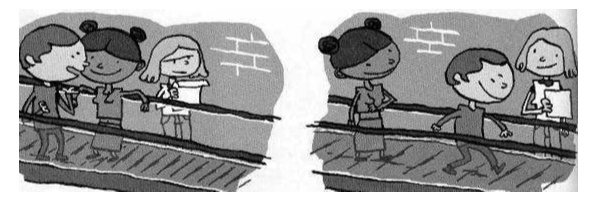 الوثيقة  2                                                                                     الوثيقة  1 الأسئلة :بالنسبة للوثيقة  1     1 – هل مراد متحرك بالنسبة لسلمى ؟    2 –  هل مراد متحرك  بالنسبة منار ؟    3 -  هل  منار متحركة بالنسبة لمراد ؟   4 – بالنسبة لأي مشاهد سرعة السجاد المتحرك اعطيت لنا ؟بالنسبة للوثيقة   2                                          5 – ما هي سرعة مراد بالنسبة لسلمى ؟  6 – ما هي سرعة مراد بالنسبة لمنار ؟  7 – ما هي سرعة مراد بالنسبة لمنار  اذا كان يمشي في الإتجاه المعاكس للسجاد 3- على أي أساس  أو مبدأ  اعتمد جيليسبي  تمثيله ؟  4– أعط تمثيل كرام للجزيئات التالية :CCl4   و  PH3التمرين الثالث: ( 4 نقطة )لديك المنظرين التاليين :الوثيقة  2                                                                                     الوثيقة  1 الأسئلة :بالنسبة للوثيقة  1     1 – هل مراد متحرك بالنسبة لسلمى ؟    2 –  هل مراد متحرك  بالنسبة منار ؟    3 -  هل  منار متحركة بالنسبة لمراد ؟   4 – بالنسبة لأي مشاهد سرعة السجاد المتحرك اعطيت لنا ؟بالنسبة للوثيقة   2                                          5 – ما هي سرعة مراد بالنسبة لسلمى ؟  6 – ما هي سرعة مراد بالنسبة لمنار ؟  7 – ما هي سرعة مراد بالنسبة لمنار  اذا كان يمشي في الإتجاه المعاكس للسجاد 3- على أي أساس  أو مبدأ  اعتمد جيليسبي  تمثيله ؟  4– أعط تمثيل كرام للجزيئات التالية :CCl4   و  PH3التمرين الثالث: ( 4 نقطة )لديك المنظرين التاليين :الوثيقة  2                                                                                     الوثيقة  1 الأسئلة :بالنسبة للوثيقة  1     1 – هل مراد متحرك بالنسبة لسلمى ؟    2 –  هل مراد متحرك  بالنسبة منار ؟    3 -  هل  منار متحركة بالنسبة لمراد ؟   4 – بالنسبة لأي مشاهد سرعة السجاد المتحرك اعطيت لنا ؟بالنسبة للوثيقة   2                                          5 – ما هي سرعة مراد بالنسبة لسلمى ؟  6 – ما هي سرعة مراد بالنسبة لمنار ؟  7 – ما هي سرعة مراد بالنسبة لمنار  اذا كان يمشي في الإتجاه المعاكس للسجاد يتبعالصفحة 3/2المادة : العلوم الفيزيائية                                  المستوى : 1 علوم و تكنولوجياالمنافسة العلمية الدور الولائيالمادة : العلوم الفيزيائية                                  المستوى : 1 علوم و تكنولوجياالمنافسة العلمية الدور الولائيالمادة : العلوم الفيزيائية                                  المستوى : 1 علوم و تكنولوجياالمنافسة العلمية الدور الولائيالتمرين الرابع: ( 6 نقطة )كرية  مركز عطالتها C   مثبتة الى خيط عديم الإمتطاط حيث الطرف الآخر  مثبت في المقطة O   ( الشكل ).ندير الجملة في مستوى أفقي و في لحظة معينة  نحرر الكرية . لديك التسجيل التالي حيث المدة الزمنية لتسجيلين متتالين هو  28 ms  .  سلم الرسم  1 cm           0,2m   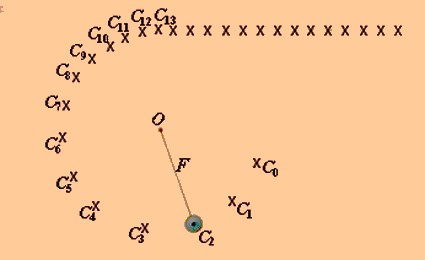 الشكل 1 – كم يوجد من طور  وما طبيعة حركة كل منه ؟2 –ناخذ المبدأ اللحظة الموافقة لموضع الكرية عند C0  .أوجد لحظة تحرير الكرية ؟3 – أحسب السرعة اللحظية عند المواضع  :C5 – C7 – C9  ثم أوجد قيم تغيرات السرعة ΔV8  -  ΔV6 ماذا تلاحظ ؟ ماذا تستنج؟4 – أحسب السرعات اللحظية   V19 – V17 – V15   . ماذا تلاحظ ؟ أوجد قيمة  تغير السرعات ΔV18 – ΔV16     ماذا تلاحظ ؟ما هي خصائص القوة في المرحلة الأخيرة ؟بـــــــالــتــوفــــــيــــــــقالتمرين الرابع: ( 6 نقطة )كرية  مركز عطالتها C   مثبتة الى خيط عديم الإمتطاط حيث الطرف الآخر  مثبت في المقطة O   ( الشكل ).ندير الجملة في مستوى أفقي و في لحظة معينة  نحرر الكرية . لديك التسجيل التالي حيث المدة الزمنية لتسجيلين متتالين هو  28 ms  .  سلم الرسم  1 cm           0,2m   الشكل 1 – كم يوجد من طور  وما طبيعة حركة كل منه ؟2 –ناخذ المبدأ اللحظة الموافقة لموضع الكرية عند C0  .أوجد لحظة تحرير الكرية ؟3 – أحسب السرعة اللحظية عند المواضع  :C5 – C7 – C9  ثم أوجد قيم تغيرات السرعة ΔV8  -  ΔV6 ماذا تلاحظ ؟ ماذا تستنج؟4 – أحسب السرعات اللحظية   V19 – V17 – V15   . ماذا تلاحظ ؟ أوجد قيمة  تغير السرعات ΔV18 – ΔV16     ماذا تلاحظ ؟ما هي خصائص القوة في المرحلة الأخيرة ؟بـــــــالــتــوفــــــيــــــــقالتمرين الرابع: ( 6 نقطة )كرية  مركز عطالتها C   مثبتة الى خيط عديم الإمتطاط حيث الطرف الآخر  مثبت في المقطة O   ( الشكل ).ندير الجملة في مستوى أفقي و في لحظة معينة  نحرر الكرية . لديك التسجيل التالي حيث المدة الزمنية لتسجيلين متتالين هو  28 ms  .  سلم الرسم  1 cm           0,2m   الشكل 1 – كم يوجد من طور  وما طبيعة حركة كل منه ؟2 –ناخذ المبدأ اللحظة الموافقة لموضع الكرية عند C0  .أوجد لحظة تحرير الكرية ؟3 – أحسب السرعة اللحظية عند المواضع  :C5 – C7 – C9  ثم أوجد قيم تغيرات السرعة ΔV8  -  ΔV6 ماذا تلاحظ ؟ ماذا تستنج؟4 – أحسب السرعات اللحظية   V19 – V17 – V15   . ماذا تلاحظ ؟ أوجد قيمة  تغير السرعات ΔV18 – ΔV16     ماذا تلاحظ ؟ما هي خصائص القوة في المرحلة الأخيرة ؟بـــــــالــتــوفــــــيــــــــقانتهىالصفحة 3/3